BLOG WORKBIOLOGY CLASS 10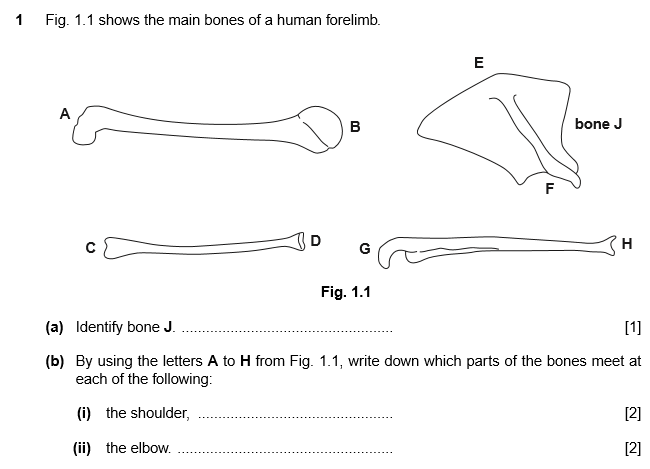 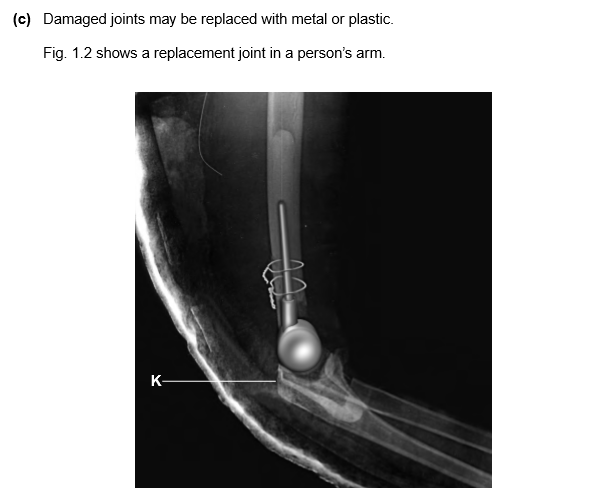 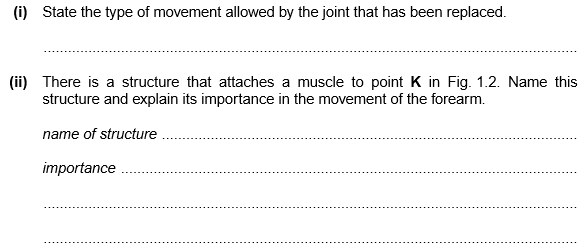 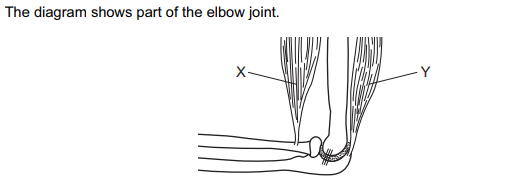 Label  X and YDescribe the function of those parts of elbow joints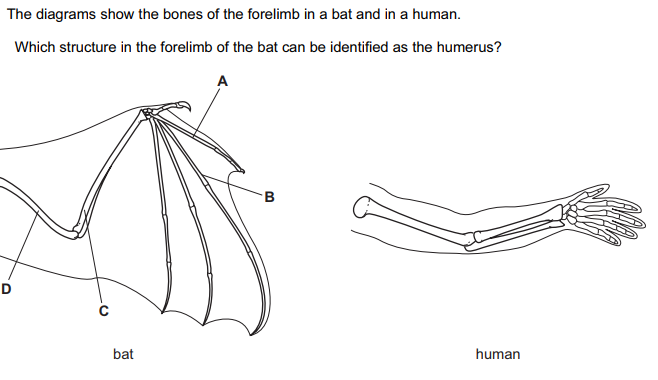 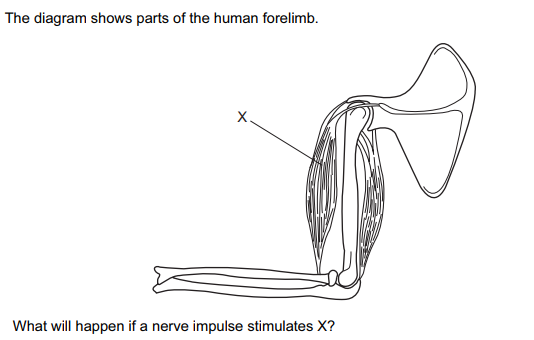 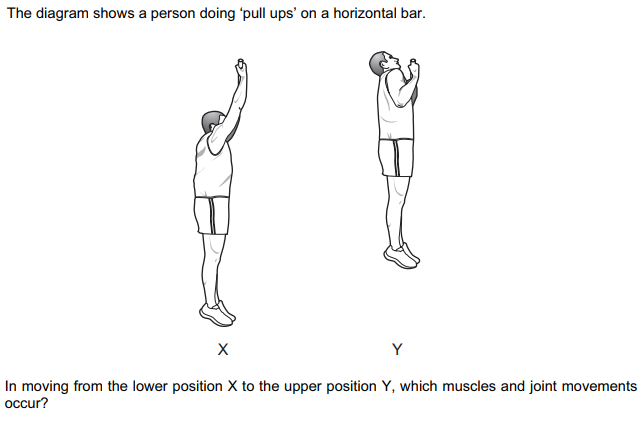 QList down the bones of forelimb of human being.Discuss briefly the main function of skeletonQDefine jointsClassify various types of joints on the basis of mobility.QWhat are synovial joints?Describe different types of synovial joints.Name the fluid that is present between two joints.Differentiate between hinge joint and ball and socket joint.QState and explain the antagonistic musclesGive one example of antagonistic muscleDifferentiate between extensor muscle and flexor muscleQ Describe briefly the structure of:Hinge jointsBall and socket joint